Section Check In – AL: Algebra QuestionsExpress as a single fraction .		[AL2]2.	A sequence of numbers   is given by ,  .	Find  and 			[AL10]3.	On the grid below indicate the region for which the following inequalities hold. You should
shade the regions which are NOT satisfied.[AL9]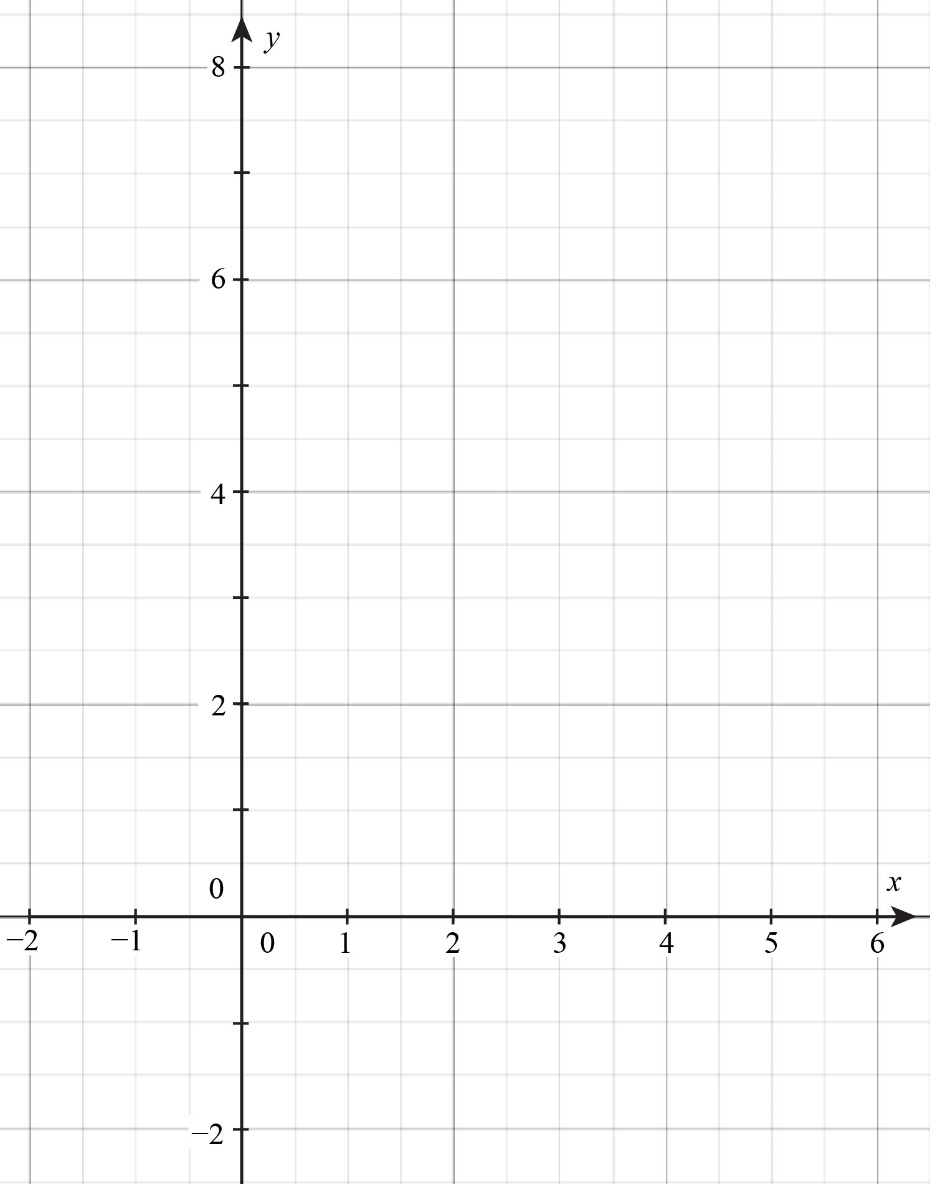 4.	Simplify .			[AL2]5.	Find the coefficient of x when multiplying out the expression .	[AL1,3]6. 	Solve the inequality , giving your answer in terms of  and .			[AL7,8]7.	Express  in the form .		[AL5]8.	Use the factor theorem to show that  is a factor of .	[AL4]9.	Solve the inequality 	[AL8]10.	Factorise fully  	[AL4]11.	An athlete is training for the London marathon. He runs 7 miles on day 1 and then increases his run by 0.8 miles each day until he can run a complete marathon of 26.2 miles.	On which day of his training does he run the full 26.2 miles?	[AL11]12.	Taxi firm A charges £5 for the first mile and £1.25 for each extra mile. Firm B charges £10 for the first two miles and £1 per mile for each extra mile after the first two. Form and solve an inequality for the distance m for which company B is cheaper.	[AL8]13.		An object is projected vertically upwards from ground level and its height, metres, after  seconds is given by the formula . Show that the object is above a height of metres for approximately  seconds.		         [AL6]14. 	A sequence is given by the rule  . Given that  and , find; 		(a)			(b)			(c)					[AL10]15.  Simplify fully      giving your answer in the form  	[AL3]ExtensionThe first 7 terms of a sequence are a, b, c, 12, e, f, 50. The sequence follows the same rules as the Fibonacci sequence (i.e. the 3rd term is the sum of the 1st & 2nd, the 4th term is the sum of the 2nd & 3rd, etc.). What are the values of a, b, c, e & f ?Worked solutions1.		 oe2.	, , , 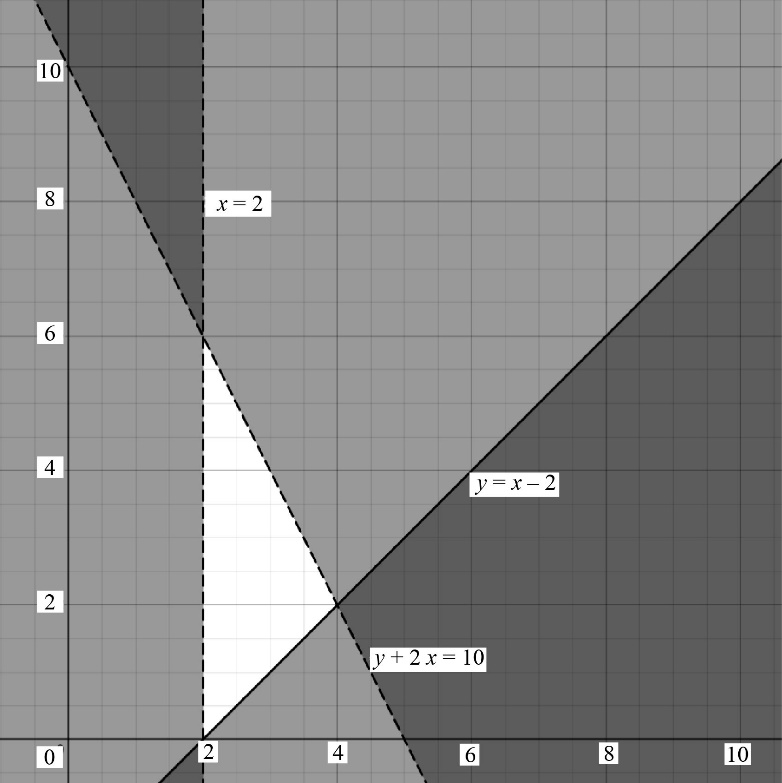 	Simplifying, 	Coefficient of  is .7.		                                  ,  and  8.	Let 	Since , by factor theorem, using  shows that  is a factor.9.	 10.	Possible integer roots  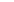 	 No	  is a factor11.	 , , … 12. 	 13.	Times when object is at a height of metres found by substituting 	Equation is  which rearranges to 	Using quadratic formula,  or 	Time above is  14.	(a)		(b)		(c)	Let  and   		, , ,		Solving simultaneously gives  15.	ExtensionSimultaneous Equations ,  ,  ,  and  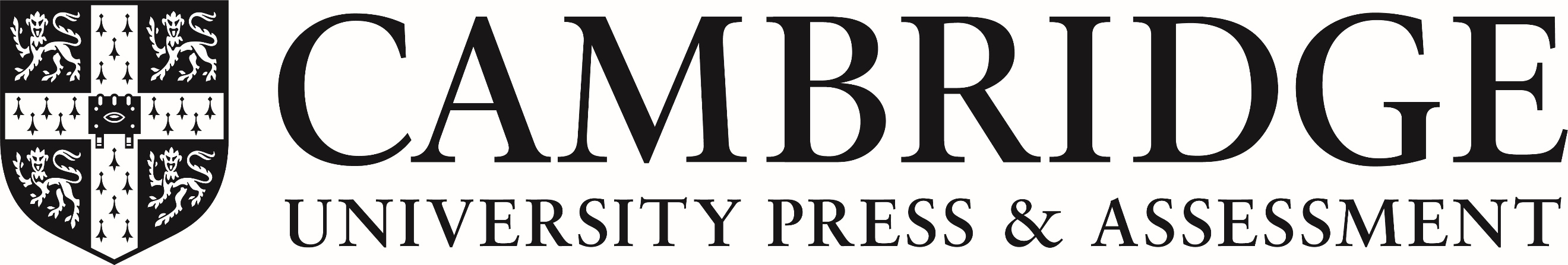 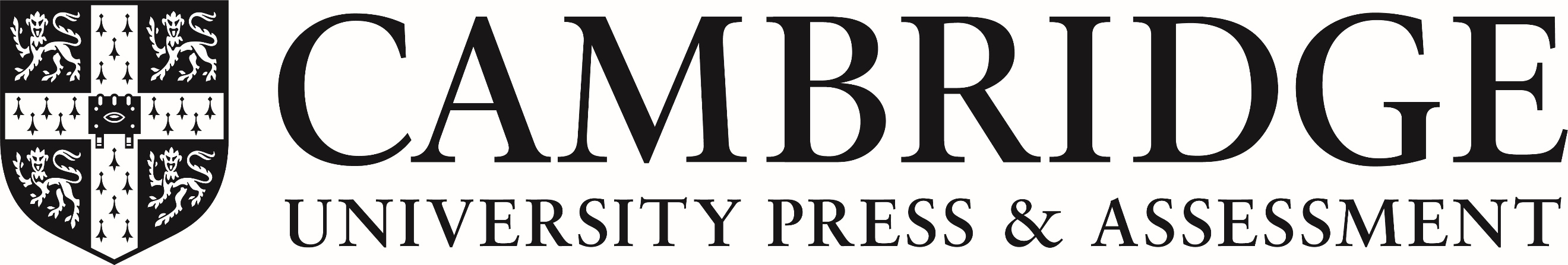 111111222224445555666777788888121212121010101011111111121212121213131313131314(a)14(a)14(b)14(b)14(c)14(c)14(c)14(c)14(c)15151515151515151515ExtExtExtExtExtExtExtExtExtExtExtExtExtExtx2- 4x+17xx3- 4x2+ 17x+33x2-12x+ 51